Сумська міська радаVIІ СКЛИКАННЯ LVII СЕСІЯРІШЕННЯвід 05 червня 2019 року № 5153-МРм. СумиРозглянувши звернення громадянки, надані документи, відповідно до протоколу засідання постійної комісії з питань архітектури, містобудування, регулювання земельних відносин, природокористування та екології Сумської міської ради від 11.04.2019 № 150, статей 12, 118, 121, 122 Земельного кодексу України, статті 55 Закону України «Про землеустрій», керуючись пунктом 34 частини першої статті 26 Закону України «Про місцеве самоврядування в Україні», Сумська міська рада  ВИРІШИЛА:Надати Глазуновій Наталії Іванівні дозвіл на розроблення технічної документації із землеустрою щодо встановлення (відновлення) меж земельної ділянки в натурі (на місцевості) для подальшої передачі у власність земельної ділянки за адресою: м. Суми, провулок Івана Литвиненка (колишній Матроса Желєзняка), 9, площею 0,0691 га, кадастровий номер 5910136300:06:026:0011. Категорія та функціональне призначення земельної ділянки: землі житлової та громадської забудови для будівництва і обслуговування житлового будинку, господарських будівель і споруд (присадибна ділянка).Сумський міський голова                                                                    О.М. ЛисенкоВиконавець: Михайлик Т.О.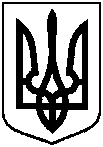 Про надання Глазуновій Наталії Іванівні дозволу на розроблення технічної документації із землеустрою щодо встановлення (відновлення) меж земельної ділянки в натурі (на місцевості) за адресою: м. Суми, провулок Івана Литвиненка (колишній Матроса Желєзняка), 9